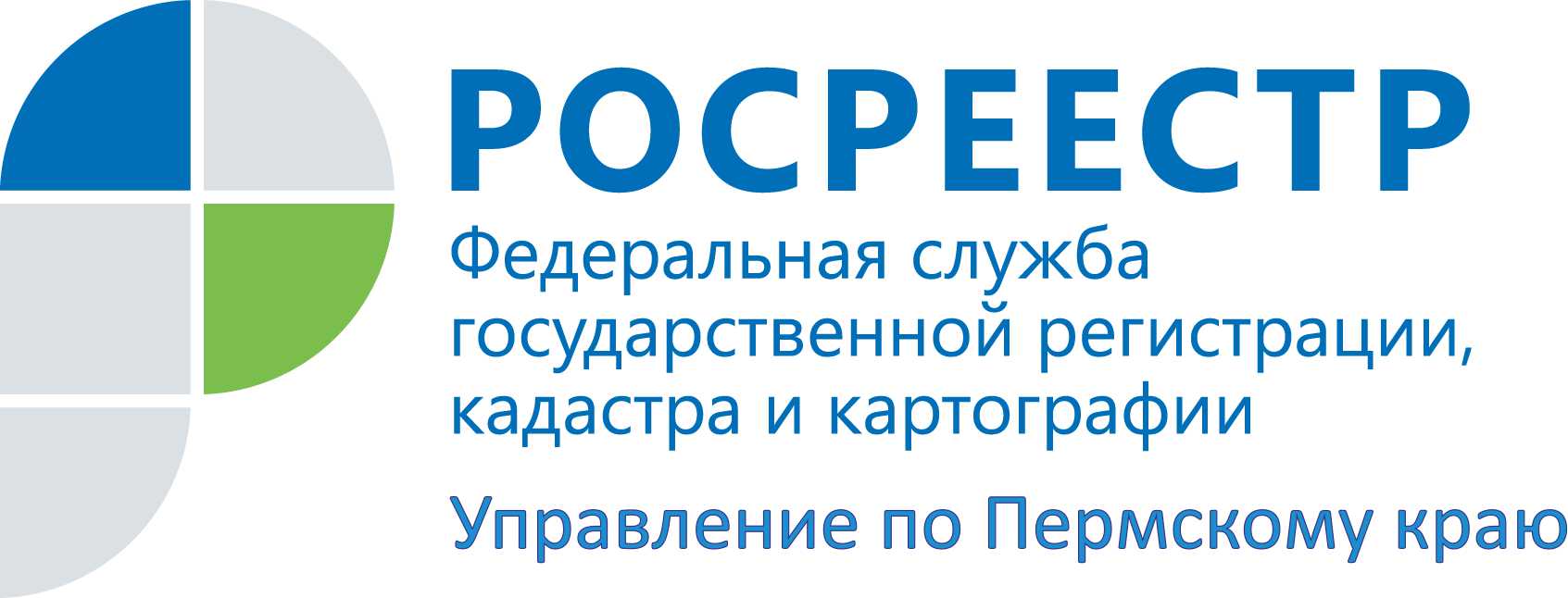 ПРЕСС-РЕЛИЗКраевое Управление Росреестра на обратной связи в круглосуточном режиме Узнать ответы на многие вопросы в сфере деятельности Управления Росреестра по Пермскому краю можно по телефону – автоинформатору (342) 218-39-88. Благодаря работе 8 линий доступна информация о государственной регистрации прав на недвижимое имущество, государственному земельному надзору, оспариванию кадастровой стоимости недвижимости, землеустройству, геодезии и картографии, контролю за саморегулируемыми организациями арбитражных управляющих и оценщиков.Кроме того, с помощью автоинформатора можно в круглосуточном режиме передать сообщение о фактах коррупции, о совершенствовании деятельности Управления или записаться  на личный прием к руководству Управления. Более того, если абонент оставит свои контактные данные, сотрудники Управления обязательно ответят на данное обращение и примут все необходимые меры по ситуации.«Автоинформатор внедрен в Управлении достаточно давно, практически с момента образования службы», говорит руководитель Управления Лариса Аржевитина. На сегодняшний день это наиболее доступный способ обращения в Управление, ведь достаточно набрать один номер и система автоматически направит абонента к нужному специалисту или сервису. Например, нажав кнопку с цифрой 1, в круглосуточном режиме будет предоставлена справочная информация о необходимых документах для регистрации прав на недвижимость, также возможно записаться на прием в офисы Росреестра, узнать о перечне необходимых документов в зависимости от жизненной ситуации.Несмотря на то, что информацию о Росреестре можно узнать через интернет, нужно  учитывать тот факт, что не все   могут воспользоваться интернет-технологиями. Для этой категории граждан автоинформатор хорошая альтернатива электронным справочным ресурсам.Об Управлении Росреестра по Пермскому краюУправление Федеральной службы государственной регистрации, кадастра и картографии (Росреестр) по Пермскому краю является территориальным органом федерального органа исполнительной власти, осуществляющим функции по государственной регистрации прав на недвижимое имущество и сделок с ним, землеустройства, государственного мониторинга земель, а также функции по федеральному государственному надзору в области геодезии и картографии, государственному земельному надзору, надзору за деятельностью саморегулируемых организаций оценщиков, контролю деятельности саморегулируемых организаций арбитражных управляющих, организации работы Комиссии по оспариванию кадастровой стоимости объектов недвижимости. Осуществляет контроль за деятельностью подведомственного учреждения Росреестра - филиала ФГБУ «ФКП Росреестра» по Пермскому краю по предоставлению государственных услуг Росреестра. Руководитель Управления Росреестра по Пермскому краю – Лариса Аржевитина.http://vk.com/public49884202Контакты для СМИПресс-служба Управления Федеральной службы 
государственной регистрации, кадастра и картографии (Росреестр) по Пермскому краюСветлана Пономарева+7 342 218-35-82Диляра Моргун+7 342 218-35-83Гуляева Ольга+7 342 218-35-87press@rosreestr59.ru